В соответствии с Уставом муниципального образования Соль-Илецкий городской округ Оренбургской области, в целях надлежащей организации исполнения Положения о муниципальных наградах Соль-Илецкого городского округа Оренбургской области, утвержденного решением Совета депутатов муниципального образования Соль-Илецкий городской округ Оренбургской области от 30.03.2016 № 310, в связи с кадровыми изменениями:1. Внести в постановление администрации муниципального образования Соль-Илецкий городской округ от 13.04.2016  № 1092-п «О комиссии по муниципальным наградам Соль-Илецкого городского округа» следующие изменения:1.1. Пункт 3 постановления изложить в новой редакции «3.  Контроль за исполнением настоящего постановления  возложить на заместителя главы администрации городского округа по работе с территориальными отделами – руководителя аппарата – Н.А. Першина».   1.2. Приложение 2 к постановлению изложить в новой редакции согласно приложению  к настоящему постановлению. 2.  Контроль за исполнением настоящего постановления  возложить на заместителя главы администрации городского округа по работе с территориальными отделами – руководителя аппарата – Н.А. Першина.3. Постановление вступает в силу после его официального подписания.Первый заместитель главы администрациигородского округа - заместитель главыадминистрации городского округа по строительству,транспорту, благоустройству и ЖКХ                                        В.Н. ПолосухинРазослано: в дело, юридический отдел.                        Приложениек постановлению администрациимуниципального образованияСоль-Илецкий городской округОренбургской областиот 20.09.2023 № 2004-пПриложение 2к постановлению администрациимуниципального образованияСоль-Илецкий городской округот 13.04.2016 № 1092-п  Составкомиссии по муниципальным наградамСоль-Илецкого городского округа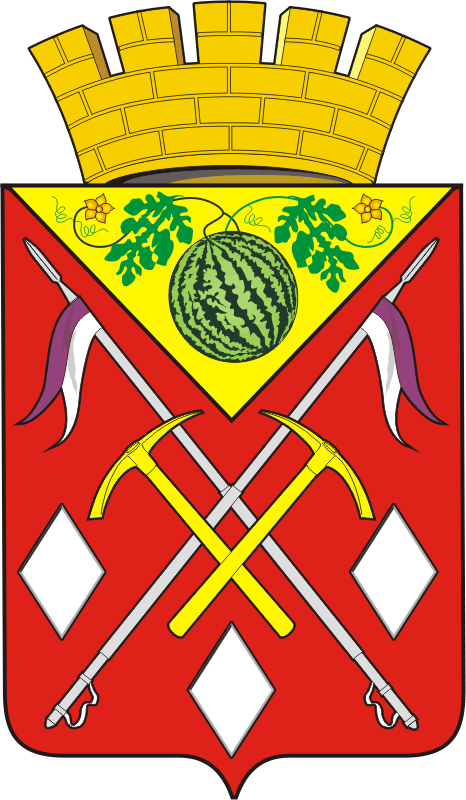 АДМИНИСТРАЦИЯМУНИЦИПАЛЬНОГООБРАЗОВАНИЯСОЛЬ-ИЛЕЦКИЙГОРОДСКОЙ ОКРУГОРЕНБУРГСКОЙ ОБЛАСТИПОСТАНОВЛЕНИЕ20.09.2023 № 2004-пДубровин Владимир Иванович- председатель комиссии, глава муниципального образования Соль-Илецкий городской округ;ПершинНиколай АлександровичАбубакироваЛилия Ахметовна- заместитель председателя комиссии, заместителя главы администрации городского округа по работе с территориальными отделами  - руководитель аппарата;- заместитель председателя комиссии, заместителя главы  администрации городского округа по социальным вопросам;ЗаборсенПолина Николаевна- секретарь комиссии, ведущий специалист организационного отдела администрации городского округа.Члены комиссии:  АржанухинСергей Михайлович- заместитель председателя Совета депутатов Соль-Илецкого городского округа (по согласованию);  Вахнин Владимир Юрьевич- заместитель главы администрации городского округа - начальник управления сельского хозяйства;АбдрашитоваАльфия Камилевна- член Общественной палаты Оренбургской области (по согласованию);Кузьмин Николай Александрович- председатель Совета депутатов муниципального образования Соль-Илецкий городской округ, депутат по избирательному округу №9 (по согласованию);Шайхутдинов Ильдар Фанельевич- исполняющий обязанности заместителя главы администрации городского округа по экономике, бюджетным отношениям и инвестиционной политике;ПензяковАлександр Константинович- главный врач ГБУЗ «Соль-Илецкая межрайонная больница» (по согласованию);МищенкоНаталья Юрьевна- начальник сектора по вопросам муниципальной службы и кадровой работе;Марковская Виктория Юрьевна- начальник отдела культуры администрации городского округа;РыбинРуслан Игоревич- депутат Совета депутатов муниципального образования Соль-Илецкий городской округ по 2-ому избирательному округу,  председатель постоянной профильной комиссии в Совете депутатов «По образованию, здравоохранению, социальной политике, делам молодежи, культуре, спорту» (по согласованию),ХамкоАнна Петровна- директор МКУ «ИМЦ» (по согласованию).